МА-ЖУ-066-04                                                                                                                                 Хавсралт №5		
		            ГАДААД АРГА ХЭМЖЭЭНИЙ БҮРТГЭЛИЙН ХУУДАС 
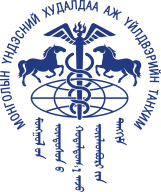 2019 оны 3  дугаар сарын 4 -с 3 дугаар сарын 8-ны өдрүүдэд зохион   байгуулагдах Сав баглаа боодлын үзэсгэлэн -д  оролцогчдын бүртгэлийн хуудасТа холбогдох мэдээлэл ба журмыг сайтар уншиж судлаад бүртгэлийн хуудсыг 2019 оны 2 дугаар сарын 16-ны дотор baigalmaa@mongolchamber.mn хаягаар ирүүлнэ үү. Энэхүү хуудас нь танай байгууллага болон таныг тухайн үйл ажиллагаанд оролцоно гэсэн эцсийн шийдвэрийн баталгаа болно. Бизнес эрхлэгч Та бүхнийг зохион байгуулагчдын бэлтгэл ажлыг хүндэтгэн, шийдвэрээ хурдан шуурхай гарган заасан хугацаанд бүртгүүлэхийг хүсье. Бүртгэлийн хуудас ирүүлээгүй нөхцөлд бүртгэлд авах боломжгүй. /тийм, үгүй хариултаа тодорхой бичнэ үү!!!1.Оролцогчдын тухай мэдээлэл1.Оролцогчдын тухай мэдээлэл1.Оролцогчдын тухай мэдээлэл1.Оролцогчдын тухай мэдээлэлОвог нэр
(Латинаар бичих)Оролцогч 1Оролцогч 1Оролцогч 2Овог нэр
(Латинаар бичих)Регистрийн дугаарХүйсУтасны дугаар, Ви чат хаяг, Вайбер дугаарЦахим хаягАлбан тушаал2. Паспорт2. Паспорт2. Паспорт2. ПаспортПаспортын төрөл, дугаарПаспорт олгосон огнооПаспортын хугацаа дуусах огнооВиз авах шаардлагатай эсэх3.Байгууллагын тухай мэдээлэл3.Байгууллагын тухай мэдээлэл3.Байгууллагын тухай мэдээлэл3.Байгууллагын тухай мэдээлэлБайгууллагын бүтэн нэр /регистрийн дугаар/Танхимын гишүүн эсэхБайгууллагын үйл ажиллагааны чиглэлАйлын талаас ямар чиглэлийн компанитай уулзах сонирхолтойБайгууллагын  товч танилцуулга 100-200 үг. Байгууллагын веб-сайт, веб хуудас4.Нэгдсэн группын захиалганд орох эсэх4.Нэгдсэн группын захиалганд орох эсэх4.Нэгдсэн группын захиалганд орох эсэх4.Нэгдсэн группын захиалганд орох эсэхЗочид буудал захиалах эсэх 
Зочид буудлын өрөөний сонголтганцаараа, хоёулаа /хэрэв тийм бол хамт орох хүний нэрийг бичнэ үү/Онгоц, галт тэрэг, автомашины явах, буцах тасалбар захих эсэх /нэгдсэн группд нэгдэх эсэх.Айлчлалын хугацаанд нэгдсэн унаагаар зорчих эсэхОрчуулагч хэрэгтэй эсэх